Welcome and Orientation for New Faculty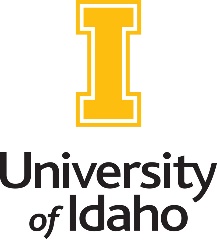 Supporting Faculty SuccessMonday, August 13 and Tuesday, August 14, 2018UI Commons, Summit Conference RoomsMonday August 13 – Summit Conference Rooms – 4th Floor Idaho Commons8:00 am	Registration: Conversation, Continental Breakfast8:30 am	Welcome & IntroductionsTorrey Lawrence, Vice Provost for Faculty; Brian Smentkowski, Director for Center for Excellence in Teaching and Learning9:00 am	Provost’s Welcome 		John Wiencek, Provost and Executive Vice President
9:30 am	Supporting Faculty Success & Building Academic CommunityTorrey Lawrence, Vice Provost for Faculty; Brian Smentkowski, Director for Center for Excellence in Teaching and Learning10:00 am	Break10:15 am	Teaching, Scholarship, & Service: A Balanced Approach to a Successful Career 		Lisette Waits, University Distinguished Professor and Department Head, Fish and Wildlife Sciences10:45 am	Supporting Successful Scholarship Carly Cummings, Director of Research and Faculty Development, Office of Research and Economic Development11:15 am	The Library: People, Place and Resources		Ben Hunter, Interim Dean, University Libraries11:45 am	Break11:55 am	Cohort photo 12:00 pm	Lunch with Second Year Faculty 12:45 pm	Resource Fair(Extension faculty have a meeting with HR/Benefits at 1:00 pm in Ag Sci 62.)1:30 pm	Inclusive Teaching, Learning, and Technology 		Brian Smentkowski, Director for Center for Excellence in Teaching and Learning2:00 pm	Our U of I Students Blaine Eckles, Vice Provost for Student Affairs and Dean of Students; Cher Hendricks, Vice Provost for Academic Initiatives2:30 pm 	Student Voices3:00 pm 	Break(Extension faculty should return to the Summit Conference Rooms.)3:15 pm	Experiential Learning: Opportunities and SupportBrian Smentkowski, Director for Center for Excellence in Teaching and Learning; David Pfeiffer, Professor, Biological Sciences and Director for Undergraduate Research3:45 pm	Diversity and Inclusion 		Yolanda Bisbee, Chief Diversity Officer4:15 pm	Concluding RemarksTorrey Lawrence, Vice Provost for Faculty; Brian Smentkowski, Director for Center for Excellence in Teaching and Learning4:30 pm 	Adjourn	6:00 pm 	Dinner in the Food Court, Bottom Floor of the Idaho CommonsTuesday August 14 – Events (locations vary)8:30-10:00 am HR Benefits Orientation – Aurora Room of the Commons10:00-11:00 am VandalWeb and BBLearn Demos – Aurora Room of the Commons   Getting your Classes Up and Running in BbLearn -- Center for Excellence in Teaching and Learning, Suite 220, Education Building. 12:00pm-4:30pm on TuesdayWalk-ins and scheduled appointments: all day, every day.  Wednesday August 15 – Classroom Technology Training – TLC (part of the Idaho Commons Building) 044 and 045Learn how to use the classroom technology and meet your Information Technology Support Person.  No appointment needed! Stop by anytime between 8 am and 12 pm. 